Praktik i Forsvaret 2021-2022Ønsker du at komme i praktik i Forsvaret, skal du udfylde Ansøgningsskema til erhvervspraktik i forsvaret (Du finder skemaet på UU Sydfyns hjemmeside) www.uucentersydfyn.dk/unge/erhvervspraktik/erhvervspraktik-i-forsvaret Du skal aflevere sedlen til din UU-vejleder på skolen.I dette skoleår har vi fået kvotepladser 5 steder: 
Slesvigske Fodregiment i Haderslev
Flyvestation Skrydstrup i Vojens
Danske Artilleriregiment i Oksbøl
Efterretningsregimentet i Varde
Føringsstøtteregimentet i Fredericia
Nedenstående skema er de kvotepladser der allerede er reserveret til UU-Sydfyn:Obs!Er de reserverede pladser allerede ”taget” eller ønskes praktikker på andre tider eller andre steder (se kort på næste side) udfyldes praktikskema og UU Sydfyn vil derefter kunne søge om ”ekstraplads”, hvis der er ledige.
Ekstrapladser kan søges op til 14 dage før praktikperiode.Mulige praktiksteder i Forsvaret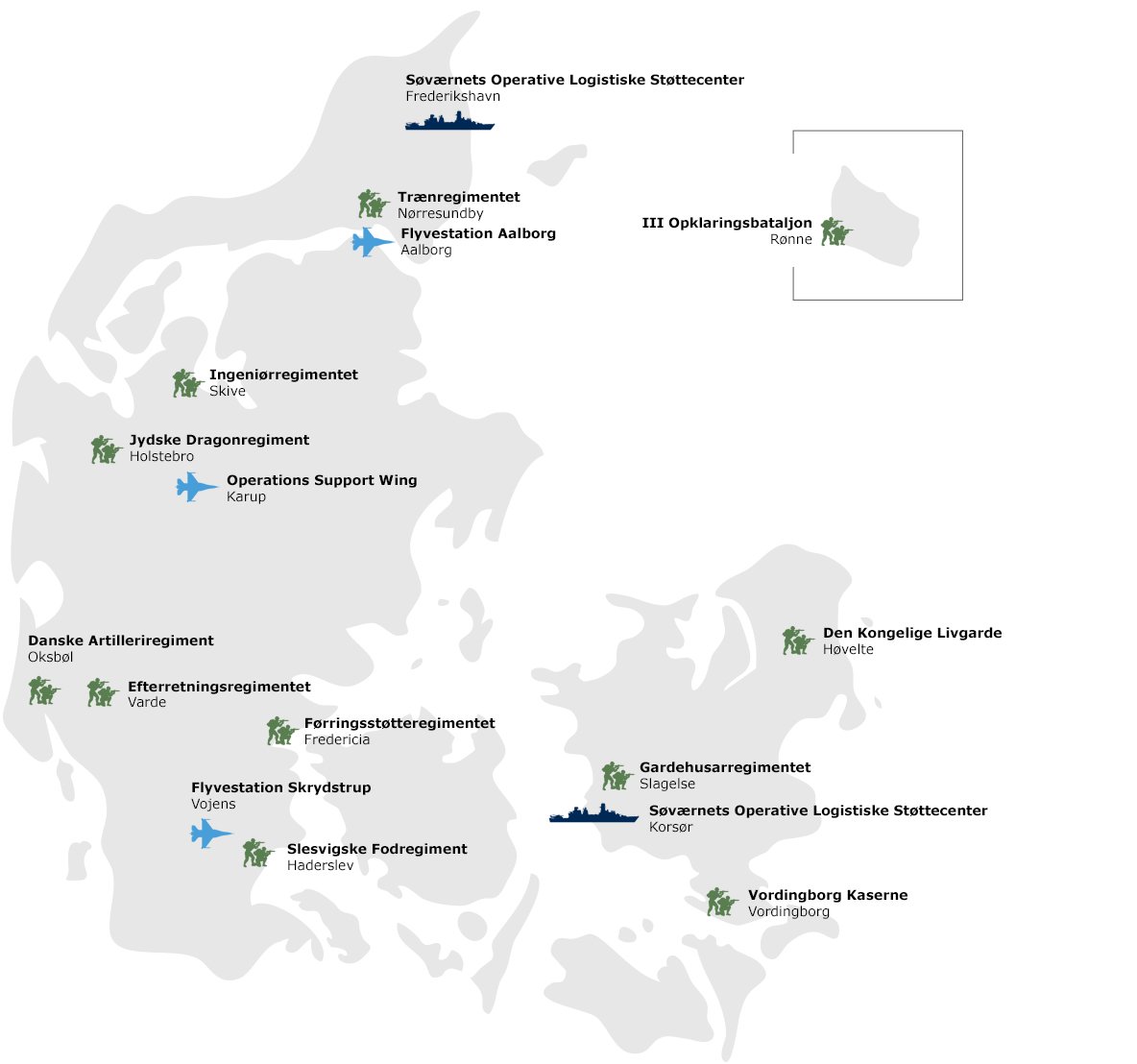 PraktikugeStedVores kvotepladser (tildelt UU Sydfyn)Vores kvotepladser (tildelt UU Sydfyn)Deadline for tilmelding 
PraktikugeStedDrengePigerDeadline for tilmelding 
37Slesvigske Fodregiment22Fredag uge 3238Flyvestation Skrydstrup22Fredag uge 3339Danske Artilleriregiment02Fredag uge 3443Efterretningsregimentet22Fredag uge 3843Flyvestation Skrydstrup22Fredag uge 3845Flyvestation Skrydstrup22Fredag uge 4047Føringsstøtteregimentet22Fredag uge 4148Efterretningsregimentet22Fredag uge 433Efterretningsregimentet22Fredag uge 506Slesvigske Fodregiment10Fredag uge 19Føringsstøtteregimentet20Fredag uge 410Efterretningsregimentet22Fredag uge 511Danske Artilleriregiment22Fredag uge 613Flyvestation Skrydstrup22Fredag uge 8